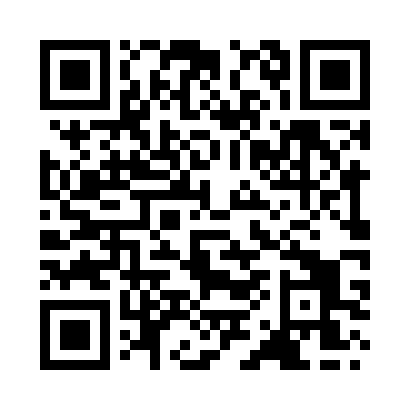 Prayer times for Edgerston, The Scottish Borders, UKMon 1 Jul 2024 - Wed 31 Jul 2024High Latitude Method: Angle Based RulePrayer Calculation Method: Islamic Society of North AmericaAsar Calculation Method: HanafiPrayer times provided by https://www.salahtimes.comDateDayFajrSunriseDhuhrAsrMaghribIsha1Mon2:534:331:147:009:5411:342Tue2:544:341:146:599:5411:343Wed2:554:351:146:599:5311:344Thu2:554:361:146:599:5311:335Fri2:564:371:156:599:5211:336Sat2:564:381:156:589:5111:337Sun2:574:391:156:589:5011:338Mon2:584:401:156:589:4911:329Tue2:584:411:156:579:4911:3210Wed2:594:431:156:579:4811:3111Thu3:004:441:166:569:4711:3112Fri3:004:451:166:569:4511:3013Sat3:014:471:166:559:4411:3014Sun3:024:481:166:559:4311:2915Mon3:034:491:166:549:4211:2916Tue3:034:511:166:549:4111:2817Wed3:044:521:166:539:3911:2718Thu3:054:541:166:529:3811:2719Fri3:064:561:166:529:3611:2620Sat3:074:571:166:519:3511:2521Sun3:074:591:166:509:3311:2522Mon3:085:001:166:499:3211:2423Tue3:095:021:166:489:3011:2324Wed3:105:041:166:479:2811:2225Thu3:115:051:166:469:2711:2126Fri3:125:071:166:459:2511:2127Sat3:125:091:166:449:2311:2028Sun3:135:111:166:439:2111:1929Mon3:145:121:166:429:2011:1830Tue3:155:141:166:419:1811:1731Wed3:165:161:166:409:1611:16